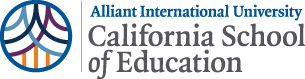 CriteriaExceeds Requirements(15 pts.)Meets Requirements(12 pts.)Approaches Requirements(9 pts.)Below Requirements(6 pts.)Depth of Reflection_____ /15Response demonstrates an in-depth reflection on, and personalization of, the theories, concepts, and/or strategies as applicable. Viewpoints and interpretations are insightful and well supported. Clear, detailed examples are provided, as applicable. Response demonstrates a reflection on, and personalization of, the theories, concepts, and/or strategies as applicable. Viewpoints and interpretations are usually supported. Appropriate examples are provided, as applicable.Response demonstrates an incomplete or unsubstantiated reflection on, and personalization of, the theories, concepts, and/or strategies as applicable. Viewpoints and interpretations are unsupported or weakly supported. Examples are not provided or are irrelevant to the assignment. Response demonstrates a lack of reflection on, or personalization of, the theories, concepts, and/or strategies as applicable. Viewpoints and interpretations are missing, inappropriate, and/or unsupported. Examples are not provided.Structure_____ /15Writing is clear, concise, and well organized with excellent sentence and paragraph construction. Thoughts are expressed in a coherent and logical manner. Writing is for the most part clear, concise, and well organized with good sentence and paragraph construction. Thoughts are most often expressed in a coherent and logical manner. Writing is unclear and/or disorganized. Thoughts are not expressed in a logical manner. Writing is unclear and disorganized. Thoughts are disorganized and make little sense. writer’s meaning is unclear.Evidence and Practice_____ /15Response shows strong evidence of synthesis of ideas presented and insights gained throughout program courses. The implications of these insights for the respondent's overall teaching practice are thoroughly detailed, as applicable. Response shows evidence of synthesis of ideas presented and insights gained throughout program courses. The implications of these insights for the respondent's overall teaching practice are presented, as applicable.Response shows little evidence of synthesis of ideas presented and insights gained throughout program courses. Few implications of these insights for the respondent's overall teaching practice are presented,as applicable. Response shows no evidence of synthesis of ideas presented and insights gained throughout program courses. No implications for the respondent's overall teaching practice are presented, as applicable. 